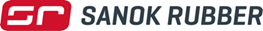 …………….....................................                                 Data, miejsce FORMULARZ DO ZAPYTANIA OFERTOWEGOSŁUŻĄCEGO DO USTALENIA SZACUNKOWEJ WARTOŚCI ZAMÓWIENIADLA WYDATKU NR 3 „Koszty instalacji poz 1 i 2 (miksera i walcarki laboratoryjnej)”Wydatek planowany jest do poniesienia w ramach projektu nr POIR.02.01.00-00-0195/2017 pn.: „Utworzenie przez SANOK RUBBER COMPANY S.A. Centrum Badawczo-Rozwojowego w celu opracowywania innowacyjnych produktów dla sektora produkcji środków transportu” (dalej: „Projekt”), który został wybrany przez Ministerstwo Rozwoju do dofinansowania w ramach Działania 2.1. Wsparcie inwestycji w infrastrukturę B+R przedsiębiorstw, 2 Osi Priorytetowej Wsparcie otoczenia i potencjału przedsiębiorstw do prowadzenia działalności B+R+I Programu Operacyjnego Inteligentny Rozwój na lata 2014-2020,  w konkursie 1/2.1/2017 (dalej: „Konkurs”), w naborze <08 maja 2017 r. – 07 lipca 2017 r.>, realizowanego przez firmę SANOK RUBBER COMPANY S.A (dalej: „Zamawiający”).Opis wydatku:Nazwa, zgodnie z wnioskiem o dofinansowanie Projektu: Koszty instalacji poz1 i 2.Numer wydatku, zgodnie z wnioskiem o dofinansowanie Projektu: 3.Kluczowe parametry, mające wpływ na wartość zamówienia:•	wykonanie instalacji elektrycznej zasilającej maszyny o mocy min. 150kW (100kW mikser i 50 kW walcarka)•	przygotowanie miejsca do montażu miksera w tym przebudowa pomieszczenia oraz przygotowanie fundamentów do montażu maszyn o masie: mikser min. 3,5 tony
i walcarka min. 2,5 tony.•	wykonanie montażu miksera i walcarki łącznie z podłączeniem wszystkich mediów,•	wykonanie instalacji odpylającej maszyny o wydajności min. 10m3/min. (po 5 m3 na każdą maszynę)Nazwa Oferenta:Nazwa: ......................................................................................................................Adres: ........................................................................................................................Nr telefonu: ................................................................................................................ E-mail: …………………………………………………..….............................................Oferta cenowa Wykonawcy:Cena netto: ........................................................................................................................Podatek VAT (stawka: ………%): ……………………………………………………………...Cena brutto: .....................................................................................................................……………………………………(podpis i pieczątka Oferenta)